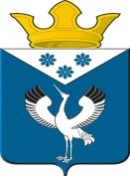 Российская ФедерацияСвердловская областьГлава муниципального образованияБаженовское сельское поселениеРАСПОРЯЖЕНИЕот 13.04.2020 г.                                          с. Баженовское                                      № 40О дополнительных мерах по защите населения от новой коронавирусной инфекции во время паромной переправы в с.Городище через реку Ница в 2020 году     В целях обеспечения жизнедеятельности населения и устойчивого функционирования организаций поселения, в соответствии с распоряжением Правительства Свердловской области от 17.12.2019 № 727-РП «О мерах по подготовке и пропуску весеннего половодья и дождевых паводков в 2020 году», а также руководствуясь Указом губернатора Свердловской области от 10 апреля 2020 года № 175-УГ "О внесении изменений в Указ Губернатора Свердловской области от 18.03.2020 № 100-УГ "О введении на территории Свердловской области режима повышенной готовности и принятии дополнительных мер по защите населения от новой коронавирусной инфекции (2019-nCoV)", ПОСТАНОВЛЯЮ:1. Во время  работы паромной переправы в с. Городище строго соблюдать режим работы паромной переправы и график движения плавательных средств, учитывать ограничительные меры по недопущению распространения коронавирусной инфекции (2019-nCoV). 2. Ограничить перевоз населения плавательными  средствами, не связанными:- с обращениями за экстренной (неотложной) медицинской помощью и случаев иной прямой угрозы жизни и здоровью;- следованием к месту (от места) осуществления деятельности (в том числе работы), которая не приостановлена в соответствии с Указом Губернатора Свердловской области №100-УГ от18.03.2020; - осуществлением деятельности, связанной с передвижением по территории Свердловской области, а также следования к ближайшему месту приобретения товаров, работ, услуг, реализация которых не ограничена в соответствии с Указом Губернатора Свердловской области;- передвижение лиц, осуществляющих добровольческую (волонтерскую) деятельность по оказанию необходимой помощи лицам старше 65 лет, обеспечивающим самоизоляцию на дому.3. Паромщикам, работающим на паромной переправе в с.Городище, запрещено оказывать услуги по перевозке транспортных средств и граждан не имеющих регистрации в населенных пунктах д.Красный Бор и д.Боровикова до 30 апреля.4. Информировать граждан, об административной ответственности за неисполнение требований Указа Губернатора, принятого в целях профилактики и устранения последствий распространения коронавирусной инфекции, в виде штрафа от 3 до 5  тысяч рублей. 5. Контроль за исполнением данного распоряжения возложить на заместителя Главы администрации МО Баженовское сельское поселение Спирина С.М..Глава муниципального образованияБаженовское сельское поселение                                                     Л.Г.Глухих